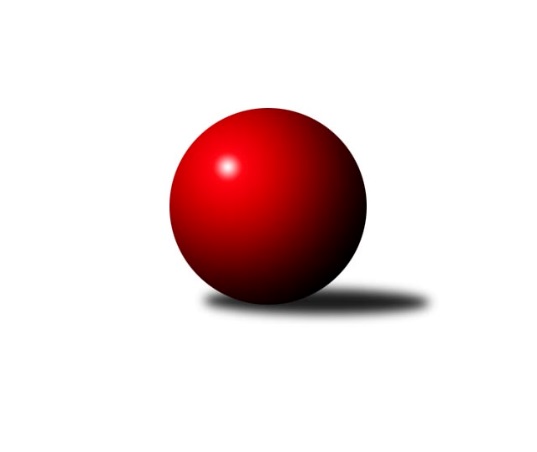 Č.1Ročník 2023/2024	16.9.2023Nejlepšího výkonu v tomto kole: 3665 dosáhlo družstvo: SKK Hořice1. KLM 2023/2024Výsledky 1. kolaSouhrnný přehled výsledků:SKK Hořice	- CB Dobřany Klokani	6:2	3665:3577	16.0:8.0	16.9.KK Sadská	- TJ Valašské Meziříčí B	4:4	3376:3340	12.0:12.0	16.9.TJ Centropen Dačice	- KK Vyškov	3:5	3361:3456	11.0:13.0	16.9.SK Podlužan Prušánky 	- TJ Loko České Velenice	2:6	3504:3634	11.0:13.0	16.9.TJ Lokomotiva Trutnov 	- KK Zábřeh	1:7	3198:3421	7.5:16.5	16.9.TJ Třebíč	- TJ Slovan Karlovy Vary	2:6	3395:3440	12.0:12.0	16.9.Tabulka družstev:	1.	KK Zábřeh	1	1	0	0	7.0 : 1.0 	16.5 : 7.5 	 3421	2	2.	SKK Hořice	1	1	0	0	6.0 : 2.0 	16.0 : 8.0 	 3665	2	3.	TJ Loko České Velenice	1	1	0	0	6.0 : 2.0 	13.0 : 11.0 	 3634	2	4.	TJ Slovan Karlovy Vary	1	1	0	0	6.0 : 2.0 	12.0 : 12.0 	 3440	2	5.	KK Vyškov	1	1	0	0	5.0 : 3.0 	13.0 : 11.0 	 3456	2	6.	KK Sadská	1	0	1	0	4.0 : 4.0 	12.0 : 12.0 	 3376	1	7.	TJ Valašské Meziříčí B	1	0	1	0	4.0 : 4.0 	12.0 : 12.0 	 3340	1	8.	TJ Centropen Dačice	1	0	0	1	3.0 : 5.0 	11.0 : 13.0 	 3361	0	9.	TJ Třebíč	1	0	0	1	2.0 : 6.0 	12.0 : 12.0 	 3395	0	10.	SK Podlužan Prušánky	1	0	0	1	2.0 : 6.0 	11.0 : 13.0 	 3504	0	11.	CB Dobřany Klokani	1	0	0	1	2.0 : 6.0 	8.0 : 16.0 	 3577	0	12.	TJ Lokomotiva Trutnov	1	0	0	1	1.0 : 7.0 	7.5 : 16.5 	 3198	0Podrobné výsledky kola:	 SKK Hořice	3665	6:2	3577	CB Dobřany Klokani	Jaromír Šklíba	119 	 149 	 149 	157	574 	 2:2 	 614 	 160	160 	 148	146	Lukáš Doubrava	David Urbánek	151 	 178 	 162 	168	659 	 2:2 	 634 	 167	166 	 168	133	Jiří Baloun	Radek Kroupa	146 	 146 	 167 	155	614 	 3:1 	 578 	 144	147 	 135	152	Jaroslav Roj	Vojtěch Tulka	158 	 150 	 149 	176	633 	 4:0 	 575 	 123	149 	 142	161	Martin Pejčoch	Martin Hažva	150 	 165 	 153 	132	600 	 2:2 	 614 	 147	160 	 155	152	Josef Fišer ml.	Dominik Ruml	149 	 154 	 154 	128	585 	 3:1 	 562 	 154	140 	 144	124	Michal Šnebergerrozhodčí: Jindřich NovotnýNejlepší výkon utkání: 659 - David Urbánek	 KK Sadská	3376	4:4	3340	TJ Valašské Meziříčí B	Václav Pešek	140 	 120 	 143 	142	545 	 1:3 	 551 	 141	125 	 134	151	Radim Metelka	Antonín Svoboda	157 	 165 	 134 	129	585 	 3:1 	 536 	 139	130 	 133	134	Jakub Pekárek	Martin Schejbal *1	118 	 128 	 148 	152	546 	 2:2 	 576 	 153	154 	 133	136	Ivan Říha	Tomáš Bek	155 	 154 	 154 	141	604 	 3:1 	 560 	 123	127 	 149	161	Daniel Šefr	Václav Schejbal	146 	 135 	 143 	131	555 	 1:3 	 572 	 152	137 	 134	149	Michal Juroška	Petr Miláček	122 	 150 	 122 	147	541 	 2:2 	 545 	 134	148 	 145	118	Gustav Vojtekrozhodčí: Petr Zemanstřídání: *1 od 61. hodu Aleš KošnarNejlepší výkon utkání: 604 - Tomáš Bek	 TJ Centropen Dačice	3361	3:5	3456	KK Vyškov	Petr Vojtíšek	136 	 152 	 133 	135	556 	 0:4 	 618 	 154	174 	 144	146	Pavel Vymazal	Jiří Němec	152 	 136 	 147 	143	578 	 1.5:2.5 	 579 	 155	136 	 135	153	Ondřej Ševela	Michal Waszniovski	166 	 136 	 142 	131	575 	 3.5:0.5 	 548 	 149	136 	 133	130	Petr Pevný	Josef Brtník	148 	 160 	 138 	141	587 	 2:2 	 585 	 128	147 	 166	144	Luděk Rychlovský	Zdeněk Pospíchal	131 	 139 	 142 	140	552 	 3:1 	 550 	 139	137 	 136	138	Radim Čuřík	Karel Novák *1	115 	 107 	 143 	148	513 	 1:3 	 576 	 144	140 	 149	143	Josef Toušrozhodčí: Zdeněk Blechastřídání: *1 od 38. hodu Lukáš PrknaNejlepší výkon utkání: 618 - Pavel Vymazal	 SK Podlužan Prušánky 	3504	2:6	3634	TJ Loko České Velenice	Martin Tesařík	126 	 138 	 144 	145	553 	 1:3 	 575 	 136	143 	 154	142	Tomáš Maroušek	Zdeněk Zálešák	135 	 148 	 157 	149	589 	 1:3 	 623 	 146	166 	 165	146	Zbyněk Dvořák	Lukáš Hlavinka	145 	 163 	 150 	157	615 	 3:1 	 601 	 141	150 	 168	142	Ladislav Chmel	Jan Zálešák	142 	 166 	 155 	146	609 	 3:1 	 597 	 153	158 	 145	141	Miroslav Dvořák	Martin Procházka	133 	 143 	 149 	142	567 	 1:3 	 648 	 169	170 	 143	166	Zdeněk Dvořák	Stanislav Zálešák	128 	 141 	 154 	148	571 	 2:2 	 590 	 134	169 	 147	140	Branislav Černuškarozhodčí: Jiří LaukoNejlepší výkon utkání: 648 - Zdeněk Dvořák	 TJ Lokomotiva Trutnov 	3198	1:7	3421	KK Zábřeh	Šimon Fiebinger	149 	 118 	 104 	117	488 	 1:3 	 589 	 137	152 	 147	153	Jiří Michálek	Adam Svatý	143 	 116 	 110 	131	500 	 0:4 	 580 	 167	150 	 127	136	Martin Sitta	Marek Žoudlík	137 	 171 	 148 	128	584 	 4:0 	 540 	 129	148 	 143	120	Václav Švub	František Adamů ml.	123 	 135 	 132 	133	523 	 0:4 	 567 	 147	139 	 139	142	Adam Mísař	Ondřej Stránský	126 	 139 	 123 	119	507 	 0.5:3.5 	 535 	 140	146 	 123	126	Tomáš Dražil	David Ryzák	173 	 126 	 129 	168	596 	 2:2 	 610 	 140	160 	 159	151	Marek Ollingerrozhodčí: Petr HolýNejlepší výkon utkání: 610 - Marek Ollinger	 TJ Třebíč	3395	2:6	3440	TJ Slovan Karlovy Vary	Jan Ševela	143 	 163 	 144 	162	612 	 2:2 	 601 	 138	154 	 146	163	Petr Jedlička	Jaroslav Tenkl	139 	 142 	 130 	127	538 	 1:3 	 592 	 164	152 	 154	122	Tomáš Pavlík	Václav Rypel	140 	 153 	 151 	143	587 	 3:1 	 533 	 156	138 	 120	119	Zdeněk Kříž st.	Miroslav Ježek	138 	 130 	 141 	140	549 	 2:2 	 565 	 123	127 	 152	163	Ladislav Urban *1	Robert Pevný	155 	 127 	 131 	150	563 	 2:2 	 577 	 135	148 	 162	132	Radek Cimbala	Mojmír Novotný	133 	 142 	 154 	117	546 	 2:2 	 572 	 146	136 	 136	154	Václav Hlaváč st.rozhodčí: Tomáš Brátkastřídání: *1 od 61. hodu Tomáš Beck st.Nejlepší výkon utkání: 612 - Jan ŠevelaPořadí jednotlivců:	jméno hráče	družstvo	celkem	plné	dorážka	chyby	poměr kuž.	Maximum	1.	David Urbánek 	SKK Hořice	659.00	404.0	255.0	1.0	1/1	(659)	2.	Zdeněk Dvořák 	TJ Loko České Velenice	648.00	408.0	240.0	2.0	1/1	(648)	3.	Jiří Baloun 	CB Dobřany Klokani	634.00	403.0	231.0	1.0	1/1	(634)	4.	Vojtěch Tulka 	SKK Hořice	633.00	396.0	237.0	3.0	1/1	(633)	5.	Zbyněk Dvořák 	TJ Loko České Velenice	623.00	386.0	237.0	3.0	1/1	(623)	6.	Pavel Vymazal 	KK Vyškov	618.00	381.0	237.0	1.0	1/1	(618)	7.	Lukáš Hlavinka 	SK Podlužan Prušánky 	615.00	411.0	204.0	3.0	1/1	(615)	8.	Lukáš Doubrava 	CB Dobřany Klokani	614.00	386.0	228.0	2.0	1/1	(614)	9.	Josef Fišer  ml.	CB Dobřany Klokani	614.00	390.0	224.0	4.0	1/1	(614)	10.	Radek Kroupa 	SKK Hořice	614.00	397.0	217.0	3.0	1/1	(614)	11.	Jan Ševela 	TJ Třebíč	612.00	429.0	183.0	2.0	1/1	(612)	12.	Marek Ollinger 	KK Zábřeh	610.00	376.0	234.0	0.0	1/1	(610)	13.	Jan Zálešák 	SK Podlužan Prušánky 	609.00	372.0	237.0	5.0	1/1	(609)	14.	Tomáš Bek 	KK Sadská	604.00	390.0	214.0	0.0	1/1	(604)	15.	Petr Jedlička 	TJ Slovan Karlovy Vary	601.00	398.0	203.0	2.0	1/1	(601)	16.	Ladislav Chmel 	TJ Loko České Velenice	601.00	400.0	201.0	3.0	1/1	(601)	17.	Martin Hažva 	SKK Hořice	600.00	397.0	203.0	2.0	1/1	(600)	18.	Miroslav Dvořák 	TJ Loko České Velenice	597.00	399.0	198.0	3.0	1/1	(597)	19.	David Ryzák 	TJ Lokomotiva Trutnov 	596.00	397.0	199.0	5.0	1/1	(596)	20.	Tomáš Pavlík 	TJ Slovan Karlovy Vary	592.00	371.0	221.0	3.0	1/1	(592)	21.	Branislav Černuška 	TJ Loko České Velenice	590.00	391.0	199.0	1.0	1/1	(590)	22.	Jiří Michálek 	KK Zábřeh	589.00	388.0	201.0	3.0	1/1	(589)	23.	Zdeněk Zálešák 	SK Podlužan Prušánky 	589.00	394.0	195.0	3.0	1/1	(589)	24.	Václav Rypel 	TJ Třebíč	587.00	374.0	213.0	4.0	1/1	(587)	25.	Josef Brtník 	TJ Centropen Dačice	587.00	377.0	210.0	0.0	1/1	(587)	26.	Luděk Rychlovský 	KK Vyškov	585.00	379.0	206.0	2.0	1/1	(585)	27.	Antonín Svoboda 	KK Sadská	585.00	383.0	202.0	0.0	1/1	(585)	28.	Dominik Ruml 	SKK Hořice	585.00	390.0	195.0	1.0	1/1	(585)	29.	Marek Žoudlík 	TJ Lokomotiva Trutnov 	584.00	382.0	202.0	2.0	1/1	(584)	30.	Martin Sitta 	KK Zábřeh	580.00	380.0	200.0	3.0	1/1	(580)	31.	Ondřej Ševela 	KK Vyškov	579.00	371.0	208.0	2.0	1/1	(579)	32.	Jaroslav Roj 	CB Dobřany Klokani	578.00	366.0	212.0	2.0	1/1	(578)	33.	Jiří Němec 	TJ Centropen Dačice	578.00	390.0	188.0	2.0	1/1	(578)	34.	Radek Cimbala 	TJ Slovan Karlovy Vary	577.00	389.0	188.0	3.0	1/1	(577)	35.	Ivan Říha 	TJ Valašské Meziříčí B	576.00	377.0	199.0	3.0	1/1	(576)	36.	Josef Touš 	KK Vyškov	576.00	400.0	176.0	1.0	1/1	(576)	37.	Martin Pejčoch 	CB Dobřany Klokani	575.00	379.0	196.0	0.0	1/1	(575)	38.	Michal Waszniovski 	TJ Centropen Dačice	575.00	392.0	183.0	11.0	1/1	(575)	39.	Tomáš Maroušek 	TJ Loko České Velenice	575.00	399.0	176.0	2.0	1/1	(575)	40.	Jaromír Šklíba 	SKK Hořice	574.00	375.0	199.0	2.0	1/1	(574)	41.	Michal Juroška 	TJ Valašské Meziříčí B	572.00	373.0	199.0	1.0	1/1	(572)	42.	Václav Hlaváč  st.	TJ Slovan Karlovy Vary	572.00	373.0	199.0	3.0	1/1	(572)	43.	Stanislav Zálešák 	SK Podlužan Prušánky 	571.00	400.0	171.0	7.0	1/1	(571)	44.	Adam Mísař 	KK Zábřeh	567.00	371.0	196.0	3.0	1/1	(567)	45.	Martin Procházka 	SK Podlužan Prušánky 	567.00	372.0	195.0	7.0	1/1	(567)	46.	Robert Pevný 	TJ Třebíč	563.00	373.0	190.0	4.0	1/1	(563)	47.	Michal Šneberger 	CB Dobřany Klokani	562.00	370.0	192.0	3.0	1/1	(562)	48.	Daniel Šefr 	TJ Valašské Meziříčí B	560.00	369.0	191.0	3.0	1/1	(560)	49.	Petr Vojtíšek 	TJ Centropen Dačice	556.00	367.0	189.0	3.0	1/1	(556)	50.	Václav Schejbal 	KK Sadská	555.00	369.0	186.0	2.0	1/1	(555)	51.	Martin Tesařík 	SK Podlužan Prušánky 	553.00	369.0	184.0	5.0	1/1	(553)	52.	Zdeněk Pospíchal 	TJ Centropen Dačice	552.00	364.0	188.0	1.0	1/1	(552)	53.	Radim Metelka 	TJ Valašské Meziříčí B	551.00	357.0	194.0	4.0	1/1	(551)	54.	Radim Čuřík 	KK Vyškov	550.00	381.0	169.0	6.0	1/1	(550)	55.	Miroslav Ježek 	TJ Třebíč	549.00	369.0	180.0	4.0	1/1	(549)	56.	Petr Pevný 	KK Vyškov	548.00	380.0	168.0	5.0	1/1	(548)	57.	Mojmír Novotný 	TJ Třebíč	546.00	362.0	184.0	5.0	1/1	(546)	58.	Gustav Vojtek 	TJ Valašské Meziříčí B	545.00	365.0	180.0	2.0	1/1	(545)	59.	Václav Pešek 	KK Sadská	545.00	371.0	174.0	6.0	1/1	(545)	60.	Petr Miláček 	KK Sadská	541.00	365.0	176.0	3.0	1/1	(541)	61.	Václav Švub 	KK Zábřeh	540.00	378.0	162.0	6.0	1/1	(540)	62.	Jaroslav Tenkl 	TJ Třebíč	538.00	362.0	176.0	8.0	1/1	(538)	63.	Jakub Pekárek 	TJ Valašské Meziříčí B	536.00	363.0	173.0	3.0	1/1	(536)	64.	Tomáš Dražil 	KK Zábřeh	535.00	375.0	160.0	4.0	1/1	(535)	65.	Zdeněk Kříž  st.	TJ Slovan Karlovy Vary	533.00	355.0	178.0	5.0	1/1	(533)	66.	František Adamů  ml.	TJ Lokomotiva Trutnov 	523.00	361.0	162.0	5.0	1/1	(523)	67.	Ondřej Stránský 	TJ Lokomotiva Trutnov 	507.00	342.0	165.0	7.0	1/1	(507)	68.	Adam Svatý 	TJ Lokomotiva Trutnov 	500.00	363.0	137.0	11.0	1/1	(500)	69.	Šimon Fiebinger 	TJ Lokomotiva Trutnov 	488.00	356.0	132.0	15.0	1/1	(488)Sportovně technické informace:Starty náhradníků:registrační číslo	jméno a příjmení 	datum startu 	družstvo	číslo startu7231	Stanislav Zálešák	16.09.2023	SK Podlužan Prušánky 	1x19575	Lukáš Prkna	16.09.2023	TJ Centropen Dačice	1x8269	Luděk Rychlovský	16.09.2023	KK Vyškov	1x
Hráči dopsaní na soupisku:registrační číslo	jméno a příjmení 	datum startu 	družstvo	14831	Jan Ševela	16.09.2023	TJ Třebíč	18625	Pavel Vymazal	16.09.2023	KK Vyškov	Program dalšího kola:2. kolo23.9.2023	so	9:30	TJ Valašské Meziříčí B - SK Podlužan Prušánky 	23.9.2023	so	10:00	TJ Loko České Velenice - SKK Hořice	23.9.2023	so	14:00	TJ Slovan Karlovy Vary - TJ Centropen Dačice	23.9.2023	so	14:00	KK Vyškov - TJ Lokomotiva Trutnov 	23.9.2023	so	15:30	KK Zábřeh - KK Sadská	23.9.2023	so	16:30	CB Dobřany Klokani - TJ Třebíč	Nejlepší šestka kola - absolutněNejlepší šestka kola - absolutněNejlepší šestka kola - absolutněNejlepší šestka kola - absolutněNejlepší šestka kola - dle průměru kuželenNejlepší šestka kola - dle průměru kuželenNejlepší šestka kola - dle průměru kuželenNejlepší šestka kola - dle průměru kuželenNejlepší šestka kola - dle průměru kuželenPočetJménoNázev týmuVýkonPočetJménoNázev týmuPrůměr (%)Výkon1xDavid UrbánekHořice6591xDavid UrbánekHořice112.876591xZdeněk DvořákČeské Velenice6481xZdeněk DvořákČeské Velenice109.086481xJiří BalounCB Dobřany 6341xMarek OllingerZábřeh A108.626101xVojtěch TulkaHořice6331xJiří BalounCB Dobřany 108.596341xZbyněk DvořákČeské Velenice6231xVojtěch TulkaHořice108.426331xPavel VymazalVyškov6181xTomáš BekSadská107.37604